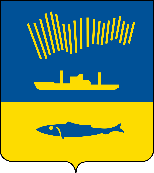 АДМИНИСТРАЦИЯ ГОРОДА МУРМАНСКАП О С Т А Н О В Л Е Н И Е    .   .                                                                                                                №        В соответствии с Бюджетным кодексом Российской Федерации, Федеральным законом от 06.10.2003 № 131-ФЗ «Об общих принципах организации местного самоуправления в Российской Федерации», постановлением администрации города Мурманска от 06.07.2022 № 1860 «Об утверждении Порядка разработки, реализации и оценки эффективности муниципальных программ города Мурманска», распоряжением администрации города Мурманска от 09.11.2022 № 63-р «Об утверждении перечня муниципальных программ города Мурманска на 2023 - 2028 годы», в целях повышения эффективности и результативности расходования бюджетных средств п о с т а н о в л я ю: 1. Внести в муниципальную программу города Мурманска «Управление муниципальными финансами» на 2023 - 2028 годы, утвержденную постановлением администрации города Мурманска от 14.11.2022 № 3526, следующие изменения:1.1. Строку «Финансовое обеспечение программы» раздела «Паспорт муниципальной программы города Мурманска «Управление муниципальными финансами» на 2023-2028 годы» изложить в новой редакции:1.2. В  пункте 4 «Сведения об объемах финансирования муниципальной программы»:– в столбцах 5,6 строки «Муниципальная программа «Управление муниципальными финансами» на 2023-2028 годы» цифры «2 690 119,1», «353 184,8» заменить цифрами «2 666 739,1», «329 804,8» соответственно;– в  столбцах 5,6 строки «УФ», цифры «2 512 015,6», «318 041,8» заменить цифрами «2 488 635,6», «294 661,8» соответственно;– в  столбцах 5,6 строки «Подпрограмма 2 «Аналитическая ведомственная целевая программа «Обеспечение эффективного управления муниципальными финансами», цифры «2 461 564,4», «309 300,1» заменить цифрами «2 438 184,4», «285 920,1» соответственно;– в столбцах 5,6 строки «Основное мероприятие «Повышение качества принятия управленческих решений при реализации полномочий в сфере управления финансами», цифры «2 461 564,4», «309 300,1» заменить цифрами «2 438 184,4», «285 920,1» соответственно.2. Отделу информационно-технического обеспечения и защиты информации администрации города Мурманска (Кузьмин А.Н.) разместить настоящее постановление с приложениями на официальном сайте администрации города Мурманска в сети Интернет.3. Редакции газеты «Вечерний Мурманск» (Хабаров В.А.) опубликовать настоящее постановление с приложениями.4. Настоящее постановление вступает в силу со дня официального опубликования и применяется к правоотношениям, возникшим с 01.01.2023.5. Контроль за выполнением настоящего постановления оставляю за собой.Глава администрации города Мурманска                               Ю.В. СердечкинФинансовое обеспечение программыВсего по программе: 2 666 739,1 тыс. руб., в том числе:местный бюджет (далее – МБ): 2 666 739,1 тыс. руб., из них2023 год: 329 804,8 тыс. руб.;2024 год: 433 459,0 тыс. руб.;2025 год: 460 446,2 тыс. руб.;2026 год: 481 009,7 тыс. руб.;2027 год: 481 009,7 тыс. руб.;2028 год: 481 009,7 тыс. руб.